Мета: за допомогою ляльки - персони вчити дітей співчувати, чути інших, вчитися одне в одного; допомогти дітям переносити навички, засвоєні під час взаємодії з лялькою на реальні життєві ситуації. Продовжувати формувати у вихованців свідоме ставлення до свого організму, його фізичного стану; розвивати здатність до самоконтролю власного здоров'я. Розширювати знання дітей про ефективні методи оздоровлення  організму. Закріпити вміння  дітей вирішувати приклади, вміння читати відкриті і закриті склади. Розвивати вміння керувати своїм тілом. Розвивати мовлення, пам'ять, мислення, увагу. Виховувати уважність, дбайливе ставлення одне до одного.Попередня робота: знайомство з лялькою - персоною, вивчення віршів, прислів'їв про здоров'я, знайомство з лікарськими рослинами, загартування дитячого організму в повсякденному житті, перегляд  мультфільму " Корисні підказки". виготовлення малюнків про здоровий спосіб життя, виготовлення міні-книжечок про здоров'я. Вивчення вправ ранкової гімнастики на степ - платформах, вивчення вправ стретчингу.Матеріал: степ - платформи, магнітна дошка, фіто-лід, тепла вода, мішечки з лікарськими рослинами( ромашка, липа, м'ята, шипшина, калина), горіхи, м'ячики, картки( пальчикова, дихальна гімнастика, горіховий та дотиковий масаж). Дидактичні ігри: " Загартування так чи ні?", " Корисна та шкідлива їжа", " Прочитай склад". Міні-книжечки: "Степ аеробіка", " Стретчинг "Кольорові олівці" ", " Увага мікроби!", " Чистота тіла - залог здоров'я". Кольоровий парашут. Лепбук " Здоровим будь".Хід заняттяДіти, сьогодні в нас незвичайне заняття, до нас завітало багато гостей. Давайте з ними привітаємося		Доброго ранку сонце привітне,		Доброго ранку небо блакитне,		Доброго ранку в небі пташки,		Доброго ранку гості усі!Діти, давайте пригадаємо, кого ми запросили сьогодні на наше заняття?Так дівчинку Наталку. Хто вона? Пригадайте,як ми з нею познайомились? Чому вона не відвідує дитячий садок? Так ми пообіцяли Наталці показати, як ми зміцнюємо свій імунітет. Але вона чомусь затримується? Поки ми на неї чекаємо, я пропоную погратися в гру, яка так сподобалась Наталці. Пограємо в гру " В цьому домі, ми сім'я".	В цьому домі ми сім'я	В цьому домі ми сім'я	Ви і ми і ти і я -  ми одна сім'я	Посміхнись тому хто зліва, 	посміхнись тому хто справа - 	Ми одна сім'я!		В цьому домі ми сім'я		В цьому домі ми сім'я		Ви і ми і ти і я - ми одна сім'я		Руку дай тому хто зліва		Руку дай тому хто справа		Ми одна сім'я.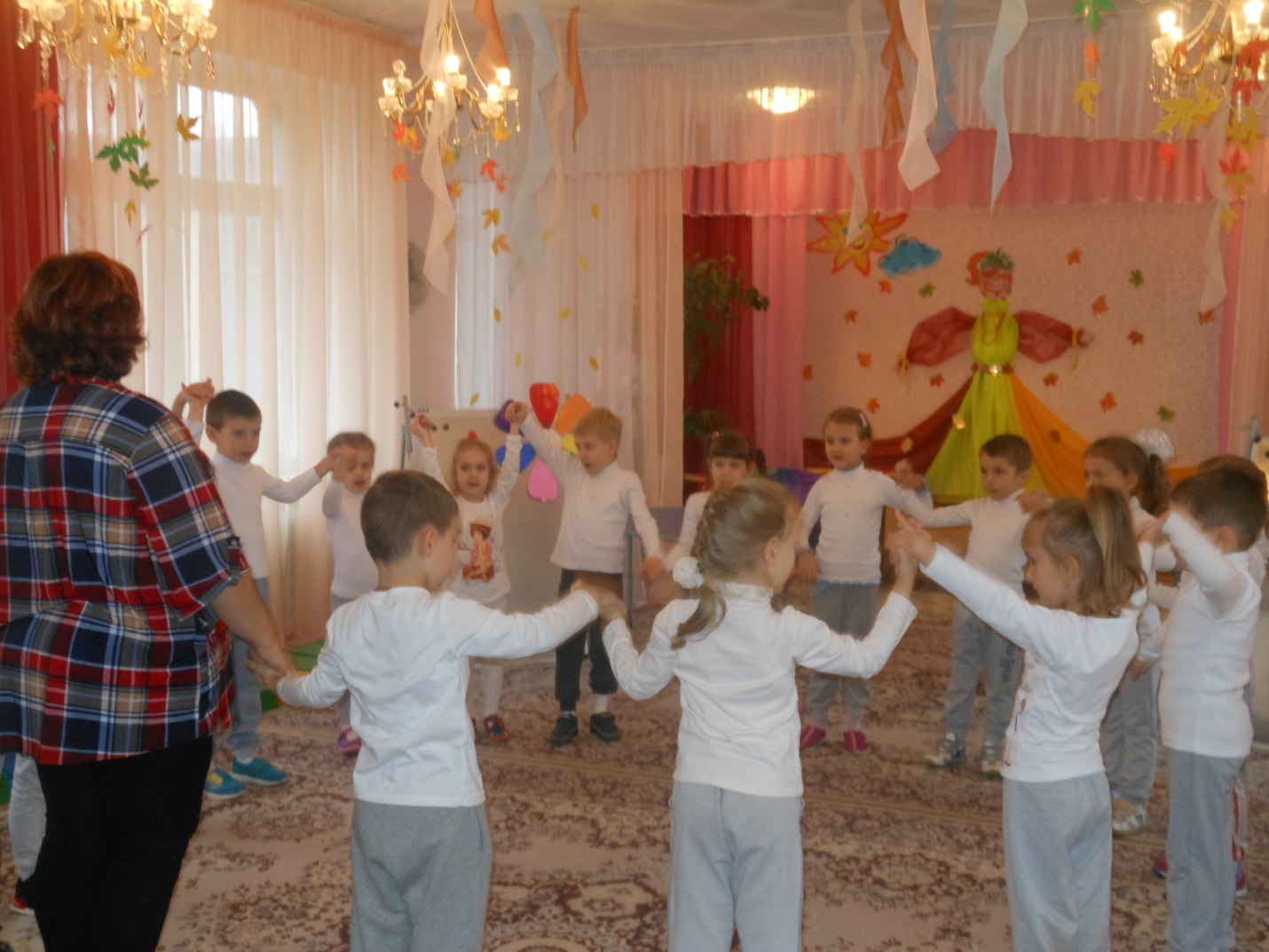 Приходить лист  від Наталки( ляльки-персони) на електрону пошту." Дорогі друзі!  Мені дуже сподобалось з вами грати. Я рада що ви мене запросили до  себе на заняття, але я не зможу до вас прийти, тому що знову захворіла. Допоможіть мені, будь ласка, і розкажіть, що треба робити щоб не хворіти"Діти,як ми можемо допомогти дівчинці, що ми зробили для неї?Відповіді дітей.Так ми зробили багато підказок для Наталочки, але як же ми їх їй передамо? Я пропоную подарувати їй ось таку чарівну книгу. Як вона називається? "Здоровим будь" . 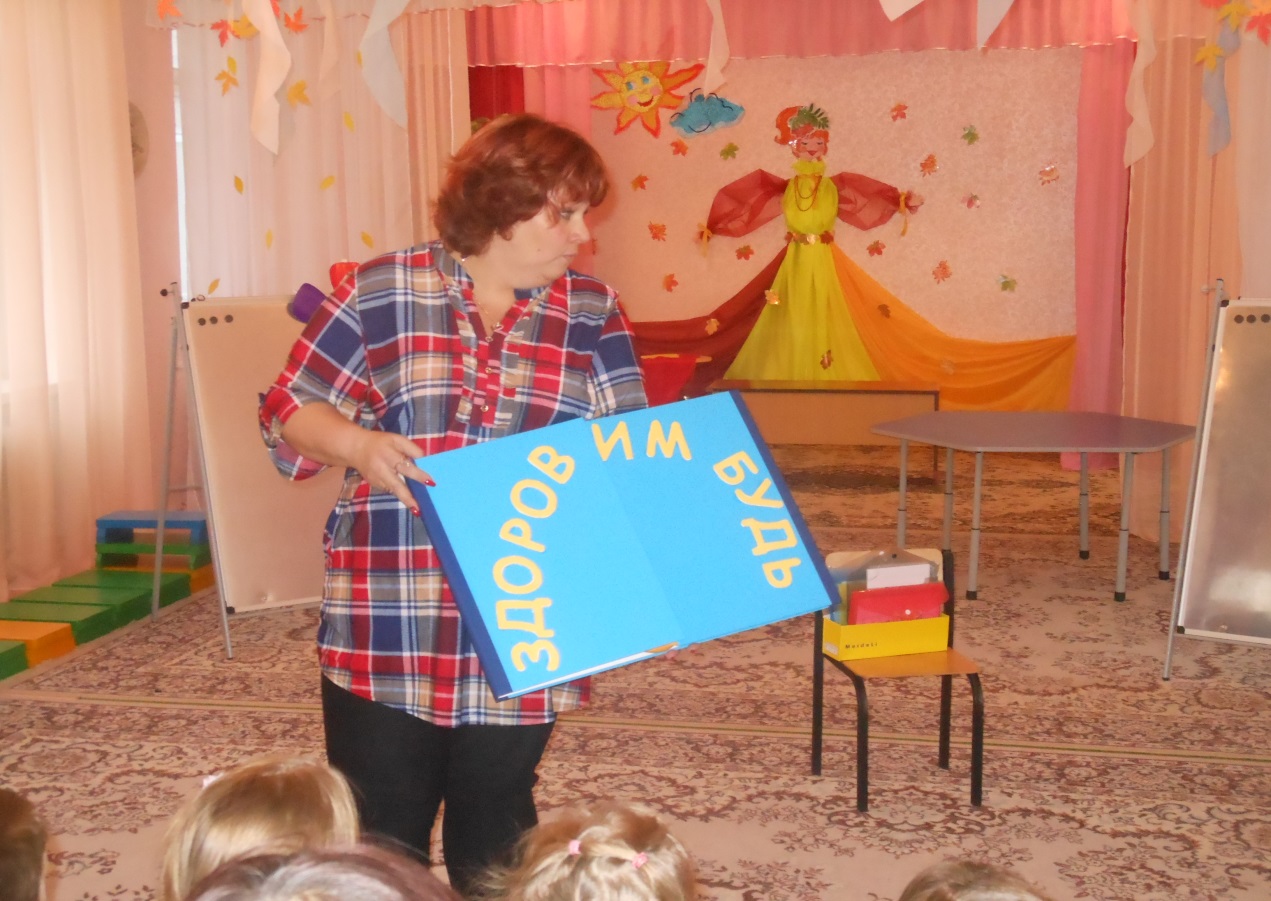 Подивіться ця книга не проста - в неї немає сторінок, а є лише кишеньки і ті порожні. Що ж ми в них покладемо? Ігри та вправи, які розповідають про здоров'я.Подивіться кишеньки книжки мають такі самі кольори, як і пелюстки квітки.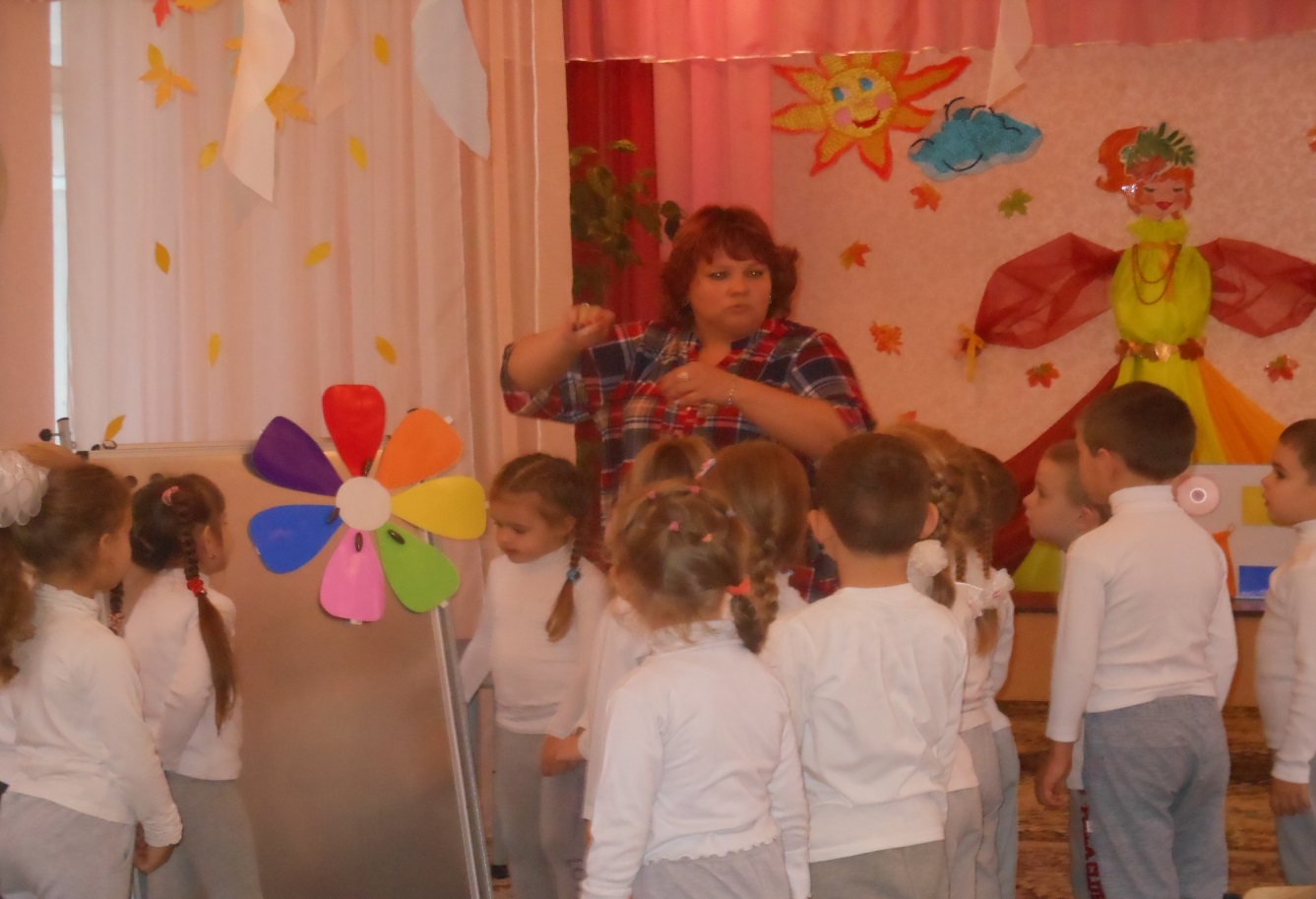 Пелюстка 1. Вірші про здоров'я, малюнки, прислів'я.Гра "Здорова і хвора дитина""Здоровий не знає, який він багатий". - каже українська приказка. І не дарма. Давайте пригадаємо прислів'я та приказки про здоров'я.Відповіді дітейГра "Склади прислів'я""Без здоров'я - немає щастя""Без здоров'я - ніщо людині не миле"У здоровому тілі - здоровий дух""Здоров'я - усьому голова""Здоров'я - дорожче золота""Про здоров'я дбати - горя не знати".Пелюстка 2." Загартування"Бесіда "Як ми загартовуємось в дитячому садку"Гра " Загартовування чи ні?"Пальчикова гімнастика.Вихователь показує картку з зображенням пальчикових ігор. Діти по черзі проводять пальчикову гімнастикуДихальна гімнастикаДіти по показу картки виконують вправи "Півник", "Гуси", "Повітряна кулька" - верхнє дихання, нижнє,чистимо дихання.Самомасаж	"Зазирнуло сонечко	До нас у віконечко...	Враз малята посміхнулись	І до сонечка потягнулись.	Пальчиками лоб потерли	Брови, трохи скроні,	Носик, щічки і долоні."	Дотиковий масаж "Добрі пальчики"Горіховий масаж	Цей горішок фантазер	Цей горішок масажер	Візерунчастий бочок	масажує кулачок.	Візьмемо руки раз і два 	Скажемо чарівні слова	Ви горішки нас гартуйте	Від хвороб усіх лікуйте	заховали, показали	І в долоньках покачали,	пальчики поназивали	Намалюємо на долонці сонечко кругленьке	Промінці пряменькі	А на другій долонці намалюємо колобка	Він кругленький,  як сонечко	Він жовтенький як сонечко	По доріжці покотився	На долонці зупинився	 От масажу і кінець, хто робив 	Той молодець 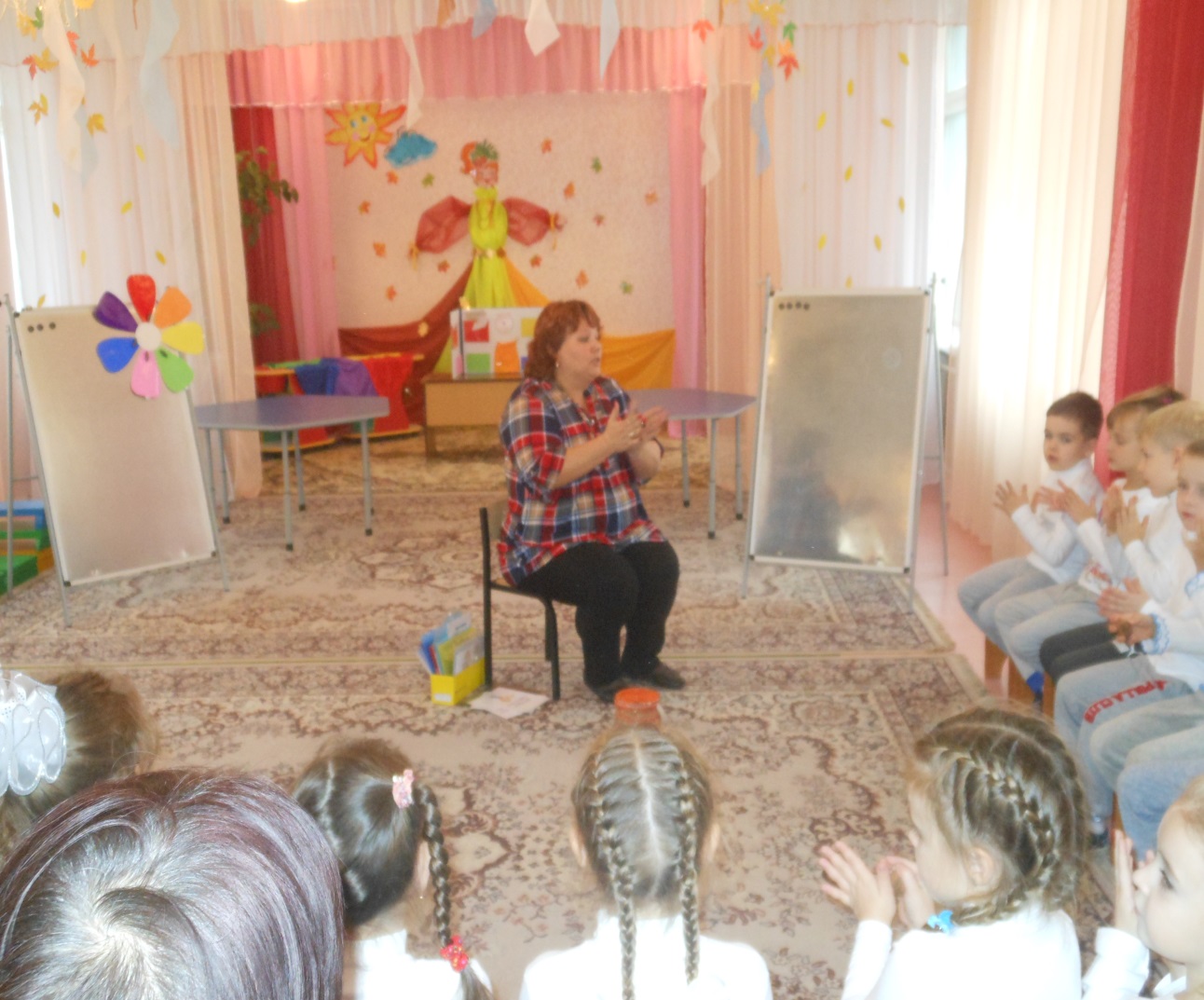 Пелюстка 3. "Харчування".Про здоров'я ти подбай - Корисну їжу споживай.У народі кажуть, їжа - друг та їжа ворог.Яку саме їжу потрібно споживати дітям?	Їжте, діти, рибу, м'ясо,	І квасолю, і ковбаси,	І горіхи - не для втіхи,	Їжте сир та молоко,	Їжте яйця бо для росту 	Все це необхідно простоДавайте уявимо, що ми з вами прийшли в магазин за продуктами. У нас  два кошика: в один ми покладемо товар, який коштує п'ять гривень, а у другий - який коштує чотири гривні.Д/гра з математики на рішення прикладівДавайте подивимось які продукти в червоній корзині (5 грн) та у синій (4 грн). Як можна назвати одним словом - корисна та шкідлива їжа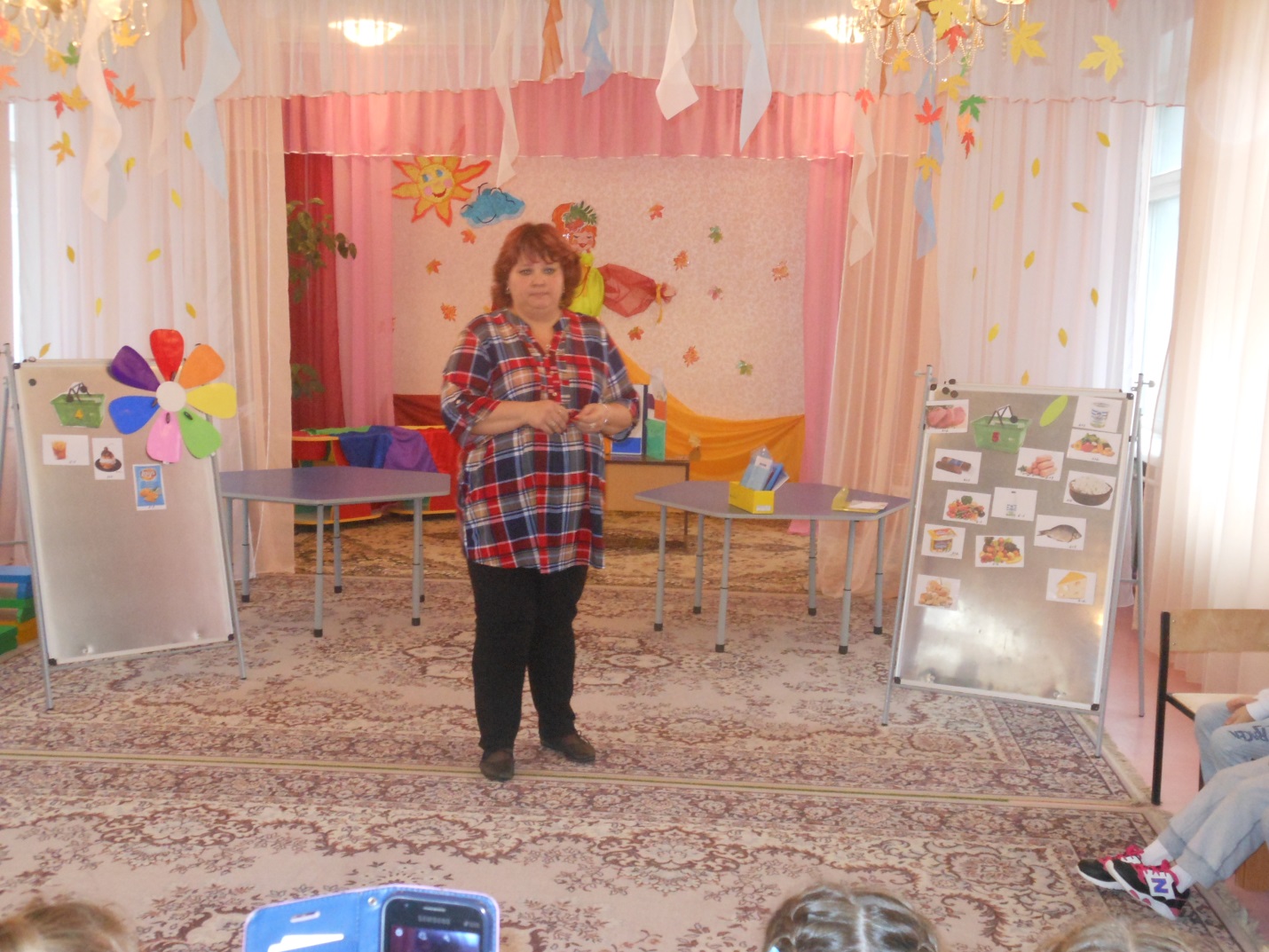 "Чарівний мішечок"Кольорові смужки та шиповані м'ячики.Виберіть смужку улюбленого кольору, підійдіть до столу, знайдіть таку саму смужку. Будемо читати відкриті та закриті склади і качати м'ячик.Діти, що вам нагадує наше коло - парасольку, парашут? Пропоную гру з парашутом.Пелюстка 4. " Рухливі ігри" Ігри - з кольоровим парашутом " Сонечко та дощик", «Веселий м’ячик»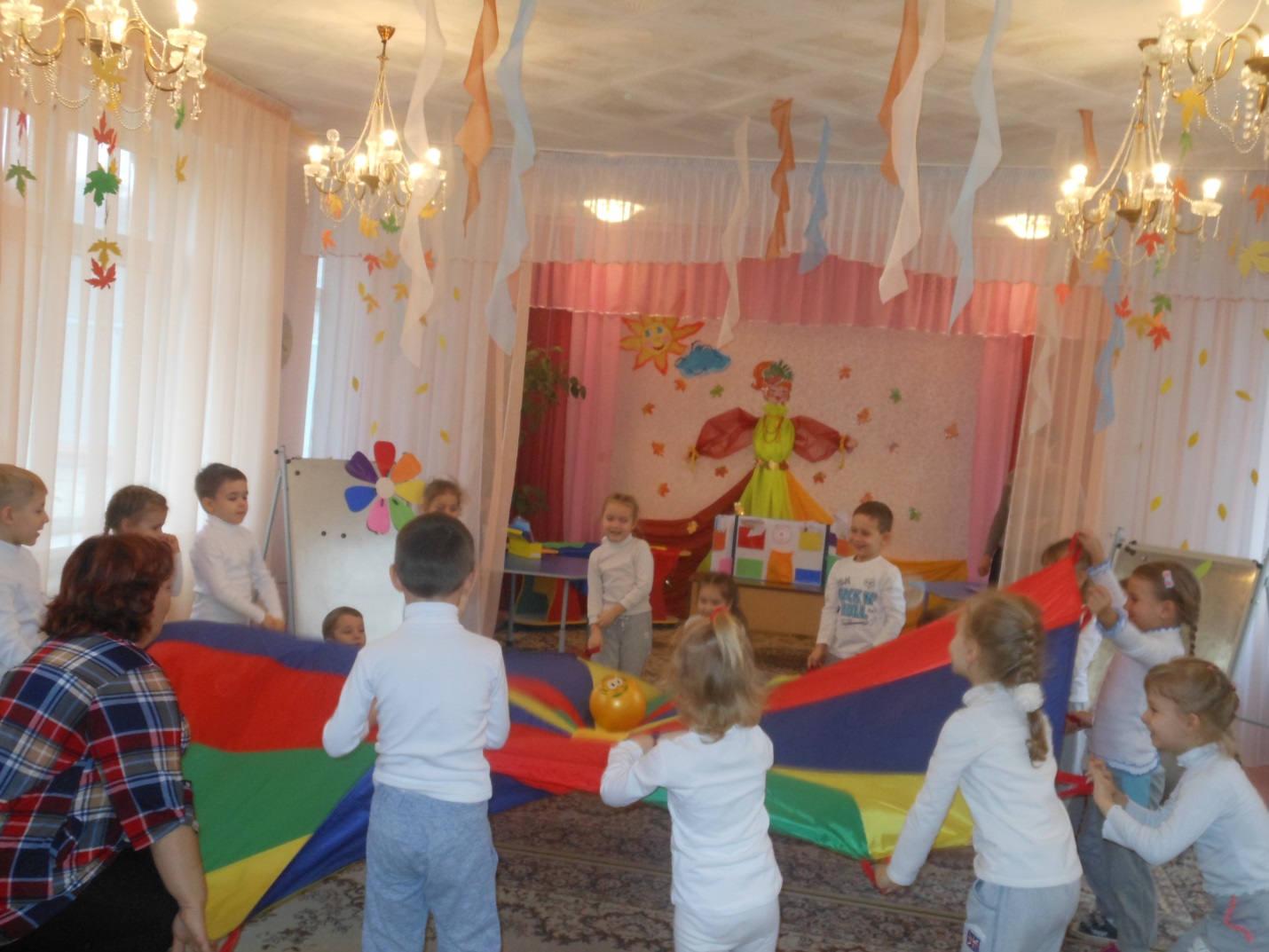 Українська рухлива гра "Вовк та лисиця"Пелюстка 5. " Лікарські рослини на варті здоров'я."Ще здавна люди дізнались про лікувальні властивості рослин, навчилися збирати їх, готувати з них відвари, настої, мазі.Але рослина є тільки в теплу пору року, а взимку їх немає. Тому люди їх збирають і сушать, щоб можна було користуватися ними і взимку.В Україні люди прикрашають засушеними рослинами оселі, щоб сповнити оселю приємним запахом, поліпшити здоров'я. Пучечки сухих трав дарують знайомим, малих діток купають у настоях трав.Зараз я пропоную зібрати картки - пазли та визначити лікарську рослину і знайти її у мішечках.Полікувати тваринок у лісі.Д/гра "У лісовій лікарні"	У їжачка нежить - липовий чай	Ведмедик захрип - чай з шипшини	У білочки поганий апетит - чай з м'яти 	У крота болить живіт - ромашковий чай	У лисички грип - калина з медом, чай з малини.Зараз я пропоную вам відгадати загадки:Ягідки червоненькі Колючки гостренькіЗдоров'є наше захищає - Застуду вмить перемагає    		( шипшина)	У вінку зеленолистім 	У червоному намисті	Видивляється у воду	На свою чарівну вроду		( калина)Ягідка ця запашнаІ корисна і смачна		( малина)"Любить - не любить" - ворожать дівчатаТа не для цього мене треба рватиПротизапальну маю я діюЗвуся ромашка і сонцю радію		(ромашка)Біла корзинка, золоте денцеВ ній лежить рослинкаІ сяє сонцеМи додому її візьмемоНа столі поставимоЯкщо раптом захворіємоМи її заваримоПелюстка 6." Спортивна"Степ – аеробіка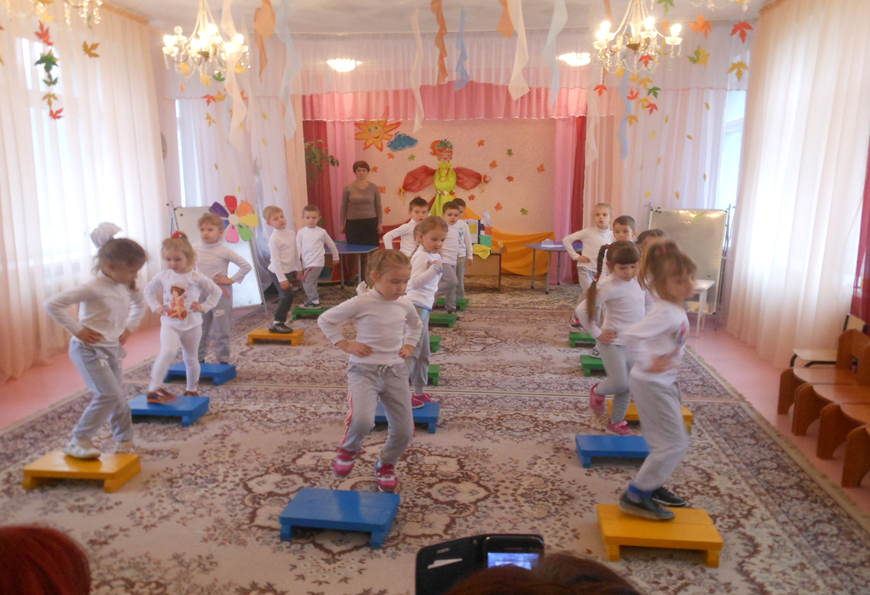 Стретчинг "Кольорові олівці"Вихователь читає казку -  діти показують відповідні вправи, одна дитина виставляє на дошці картинки. Релаксація - діти уявляють малюнок, який намалювали олівці.Фіто - льодо - терапія(заморожені квіти)                                                                                                                                                                                                                                                                                                                                                                    Які квіти - сентябрінки, чорнобривці, трояндиУ нас залишилась ще одна пелюстка - фіолетова. Який сюрприз ми приготували для Наталки? Зробили міні-книжечки. А ще я пропоную подарувати їй диск з мультиком " Корисні підказки"     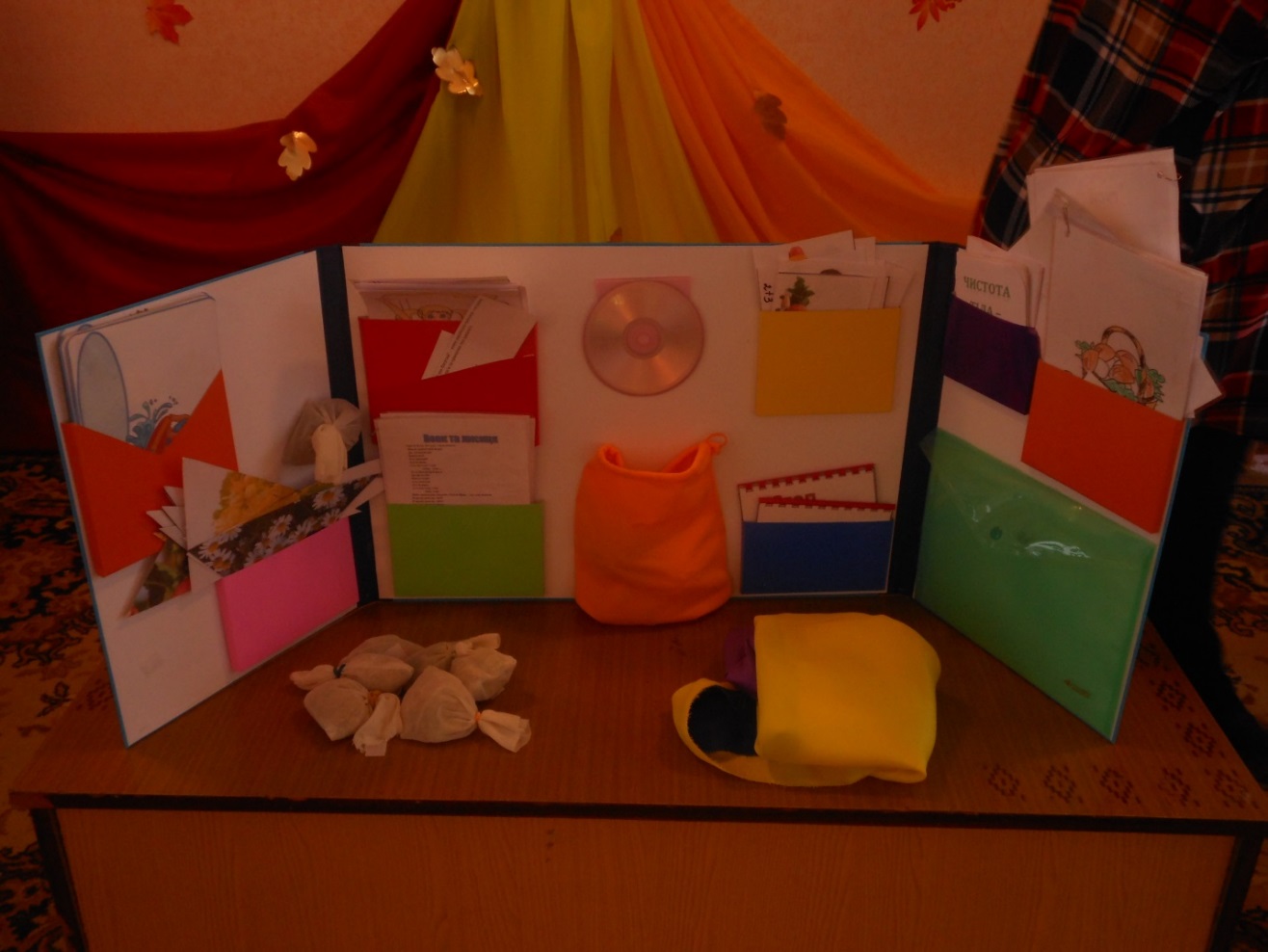 Усе в житті піде чудовоЯкщо будеш ти здоровийІ духовно, і фізичноБудеш людям симпатичнийТо ж розумного навчайсяА шкідливого цурайсяБудь веселим і кмітливимБудь здоровим і щасливим.Дошкільний навчальний заклад №1 «Чайка»Відділу освіти Селидівськоїміської ради «Фізкультурні пригоди у кольоровому світі» Інтегроване заняття  з дітьми старшого дошкільного віку.                                                                               Вихователь Залівіна Л.К.